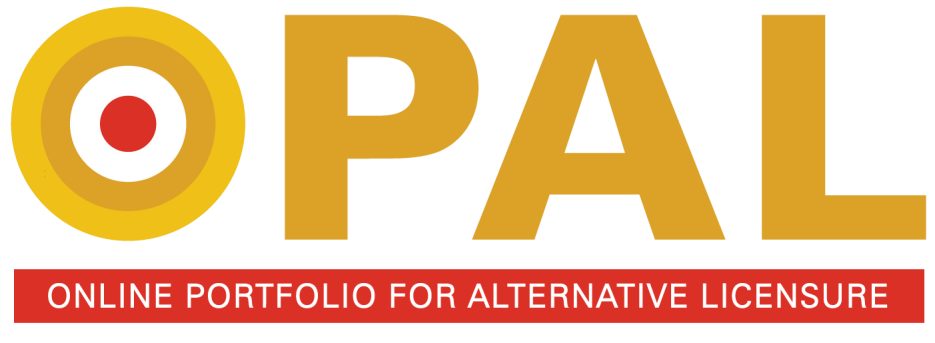 STRAND C: PROFESSIONAL LEARNING It is essential that you understand the following about the OPAL Resubmission process. Regulation 6.60.3.8 section (c) (v) states a candidate who does not successfully demonstrate the competencies in all three strands in items (i)-(III) of Subparagraph(a) of Paragraph (3) of subsection B of 6.60.3.8 NMAC may submit any failed strand one time as long as the resubmission is completed within one calendar year of the date of the original submission. Resource 2 Click here to enter resource  Resource 3 Click here to enter resource  Resource 4 Click here to enter resource  Resource 5 Click here to enter resource  Teacher Licensure Number: Enter teacher license number SPECIAL NOTE: Before completing all sections of this strand, carefully read and follow directions in the Requirements and Guidelines for the Preparation of the New Mexico Alternative Licensure Portfolio. I.  EXAMINING AND IMPLEMENTING CHANGE What was the first area you investigated?  Why did you select this area? Please Type Your Answer Here. What professional development experiences did you pursue to improve your practice in this area? Please Type Your Answer Here. What did you learn from each experience? Please Type Your Answer Here. How did you apply what you learned in your classroom? Please Type Your Answer Here. How did your practice change?  What are your plans for future growth in this area? Please Type Your Answer Here. Illustrations of changes: (2) Illustration 1 Click here to enter illustration  Illustration 2 Click here to enter illustration Resources Provide a list of the resources (up to 5), including technology resources, that you consulted Resource 1 Click here to enter resource  Resource 2 Click here to enter resource  Resource 3 Click here to enter resource  Resource 4 Click here to enter resource  Resource 5 Click here to enter resource  What was the second area you investigated?  Why did you select this area? Please Type Your Answer Here. What professional development experiences did you pursue to improve your practice in this area? Please Type Your Answer Here. What did you learn from each experience? Please Type Your Answer Here. How did you apply what you learned in your classroom? Please Type Your Answer Here. How did your practice change?  What are your plans for future growth in this area? Please Type Your Answer Here. Illustrations of changes: (2) Illustration 1 Click here to enter illustration  Illustration 2 Click here to enter illustration Resources Provide a list of the resources (up to 5), including technology resources, that you consulted Resource 1 Click here to enter resource  II.  COLLABORATION Explain one way you work with others.    Choose one of the following groups:   Colleagues, caregivers, or community members Please include: Explain your goals for this collaboration Enter text here.  Explain how you interacted with others to achieve these goals. Enter text here.  Explain the outcomes of this collaboration in terms of your students and learning. Enter text here.  Illustrations of your explanation with concrete representations of collaboration: (maximum 4) Illustration 1 Click here to enter illustration  Illustration 2 Click here to enter illustration Illustration 3 Click here to enter illustration Illustration 4  	Click here to enter illustration 